Dzień dobry! Witam Wszystkich w nowym tygodniu!                                    27.04.2020 - poniedziałek     Tematyka tygodnia: Tajemnice książekTemat: Moje ulubione książki.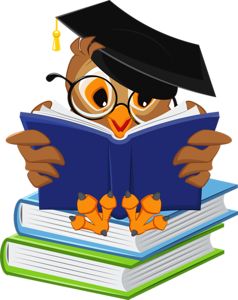 Zadanie 1                       Dziś poniedziałek a więc początek nowego tygodnia.(Mam nadzieję, że pamiętacie Dni Tygodnia- proszę wymień je razem z mamą lub tatą!) Zaczynamy od tańca! Do zabawy zaproś domowników, będzie wesoło!„Taniec dla dzieci Gumi miś”YouTubeLink: https://www.youtube.com/watch?v=oGJg1RSOof4 (kliknąć na link)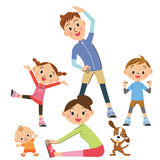 Zadanie 2Proponuję filmik edukacyjny, z którego dowiecie się jak wyglądały książki kiedyś a jak wyglądają dziś.https://www.youtube.com/watch?v=m4kPmVG3Im8Zadanie 3 „Ulubiona książka” –  Dzieci zastanawiają się, jaka jest ich ulubiona książka, kto jest jej głównym bohaterem i jaką historię w niej przedstawiono. Rodzic zaprasza dziecko do rozmowy.Dzieci mogą się zastanowić nad tym z czego są zrobione książki. Książki mogą być też elektroniczne – do czytania lub do słuchania. Mamy  różne rodzaje książek: albumy, atlasy, beletrystykę, książki obrazkowe, komiksy, książki elektroniczne – e-booki i audiobookiZadanie 4„F jak fotel, farby” – prezentacja litery w wyrazie. Dzieci otwierają Karty Pracy 4 strona 5aRodzic prosi dzieci o wyklaskanie słowa zgodnie z modelem sylabowym: fo-tel, fa-rby. Dzieci wraz z Rodzicem liczą sylaby zawarte w wyrazie. Rodzic prosi dzieci o podanie skojarzeń związanych z kształtem litery F, f. Prezentuje sposób pisania liter F i f na kartce w zeszycie, zwraca uwagę dzieci na kierunek pisania litery oraz na jej miejsce w liniaturze.Dla sześciolatków• Praca z KP4.5a – zaznaczanie głoski f w słowach, zaznaczanie liczby głosek w nazwach obrazków.   Praca z KP4.5b – pisanie litery F, f po śladzie, otaczanie pętlą litery F, f znalezionej wśród innych   liter, czytanie tekstu z poznanych liter, rysowanie ilustracji do tekstu.   Książka Kropki, Kreski i Litry strona 6- pisanie litery F,fDla pięciolatkówPokaz nowej litery drukowanej, analiza pokazywanej litery, jej elementów, wodzenie palcem po małej i wielkiej literze drukowanej – z wykorzystaniem W.4 i alfabetu.• Praca z KP część 4 strona5a – poszukiwanie grafemu litery, doskonalenie percepcji wzrokowej i zdolności grafomotorycznych. • Praca z Wyprawka karta 4 – ozdobienie szablonu litery dowolnym materiałem. • Zabawa z Wyprawka karta 20a – rozpoznanie nowej litery wśród innych liter. • Praca z KP cz4 strona 5b – doskonalenie percepcji słuchowej i zdolności grafomotorycznych, czytanie globalne.Zadanie 5 dla chętnychDrogie dzieci! Piszę do Was bo tylko Wy możecie pomóc! Złośliwy czarnoksiężnik zrobił psikusa – ukrył litery tworzące nazwę pewnego domku. Jeśli odgadniecie wszystkie zagadki, dowiecie się kto mieszka w tym domku oraz jak nazywa się ten dom. Wiem, że sobie poradzicie i tym samym uwolnicie mieszkańców tego niezwykłego domu. Trzymam za was kciuki!                                                                                          Wasza przyjaciółka KsiążeczkaZagadki: 1. Jej czerwony płaszczyk widać już z daleka. Gdy przez las idzie, wilk już na nią czeka. (Czerwony Kapturek) 2. Tego chłopca i dziewczynkę z bajki pamiętacie. Sprytem wiedźmę przechytrzyli w piernikowej chacie. (Jaś i Małgosia) 3. Jak inne zwierzęta cztery łapy ma, lecz tylko na tylnych buty ma dwa. Choć czasem mruczy, to myszy nie goni, kapelusz z piórkiem ma na swej skroni. (Kot w butach) 4. W łupince orzecha wygodnie sypiała, w pyłku kwiatowym co dzień się kąpała. A choć najmniejszą dziewczynką była, od dużych kłopotów się nie ochroniła. (Calineczka) 5. Był bajkowym pajacykiem co miał ludzki głos, lecz gdy głosem tym nakłamał rósł mu nos. (Pinokio) Dzieci podają rozwiązanie zagadek. Każda zagadka to jedna litera (1 – b, 2-a, 3- j, 4-e, 5-k). Dom bajek ( wyraz : Dom jest podany, do odgadnięcia jest drugi wyraz: bajek) - odczytanie powstałej nazwy przez chętne dzieci. 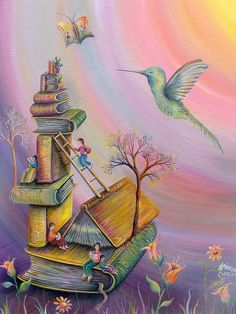 28.04.20r – wtorekTemat: JAK POWSTAJE PAPIER?                          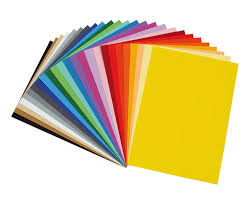 Zadanie 1Na przywitanie i dobry dzień dziś posłuchamy wesołej piosenki, spróbujmy poćwiczyć .https://www.youtube.com/watch?v=InxomdEHL8MZadanie 2Obejrzyjcie  krótki filmik a dowiecie  się z czego powstaje papier https://www.youtube.com/watch?v=xdfpRSZVgFIZadanie 3• „Opowiadanie o papierze” – Rodzic daje dziecku kartki formatu A4 i ołówki. Opowiada o powstawaniu papieru w taki sposób, by wpleść działania matematyczne do wykonania przez dziecko. Zadaniem dzieci jest zapisanie. Przykładowe opowieści: W pewnym lesie stały obok siebie cztery drzewa – wysokie i stare. Pewnego dnia drwale ścięli jedno z nich. Ile drzewzostało?, Ciężarówka wiozła do tartaku osiem ściętych drzew. Po drodze zatrzymała się w miejscu wycinki i pracownicy zapakowali na ciężarówkę jeszcze jedno drzewo. Ile drzew było razem na przyczepie ciężarówki? Dzieci mogą zapisywać liczbę drzew cyframi, symbolami, np. kropkami, lub rysunkami. Nie należy im podpowiadać, w jaki sposób mają wykonać to zadanie – wszystkie odpowiedzi są poprawne, jeśli prowadzą do właściwego wyniku. Zadanie 4Dla sześciolatków• Praca z KP 4 strona 10a – kącik grafomotoryczny, samodzielne pisanie liter f, F, pisanie wyrazów po śladzie• Praca z KP 4 strona 6a – umieszczanie nalepek w brakujących miejscach, czytanie wyrazów. • Praca z KP4 strona 6b – uzupełnianie nalepkami ilustracji regału z książkamiDla pięciolatków• „Jak powstaje papier?” – praca z KP 4 strona 7a, doskonalenie myślenia przyczynowo - skutkowego, poszerzaniewiedzy ogólnej• Praca z KP 4 strona 6a i 6b – doskonalenie zdolności grafomotorycznych i percepcji wzrokowej, dekodowanie.Zadanie 5 dla chętnychOsoby chętne mogą spróbować zrobić papier czerpany. W tym zadaniu można skorzystać z poniższych linków: https://www.youtube.com/watch?v=Sr_0Au-_nS4 filmik „Jak zrobić papier czerpany”http://manufakturapapieruczerpanego.pl/o-warsztatach/jak-zrobic-z-w-najprostszy-sposob-papier-czerpany-z-makulatury/ -  instrukcja wykonania papieru czerpanego29.04.20r. - środaTEMAT: JAK POWSTAJE KSIĄŻKA?                                 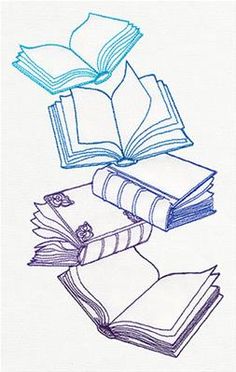 Zadanie 1Na początek proponuję kilka  ćwiczeń 1. „Tajemnicza książka”. Dzieci ustawiają się na wyznaczonej linii. Każdy uczestnik zabawy otrzymuje książkę, którą kładzie na głowę i stara się utrzymać ją w tej pozycji, podczas Rodzic wydaje kolejno polecenia: Obracamy się, tańczymy, chodzimy bokiem, kucamy, chodzimy do tyłu… Dziecko, któremu książka spadnie z głowy, wraca na linię i wykonuje zadanie od nowa. 2. „W księgarni”. Dzieci zajmują dowolne miejsca w pokoju. Leżą na boku. Na hasło Rodzica: Książki się otwierają przechodzą do leżenia na wznak, wyciągają na boki wyprostowane ręce i nogi.Na hasło: Kartki się przewracają klaszczą w dłonie. Rodzic mówi, ile stron ma książka, a dzieci tyle razy klaszczą. Na hasło: Książki się zamykają dzieci powracają do pozycji wyjściowej. Leżenie na bokach, nogi podkurczone. Gdy N. powie: Książki stoją na regale, dzieci przechodzą do stania na baczność.Zadanie 2Do wyboru dla rodzica: Obejrzenie filmiku „Jak powstaje książka” -  https://www.youtube.com/watch?v=7VtNN0pTQFI lubPrzeczytanie opowiadania:• Jak powstaje książka? – Rodzic zaprasza dzieci do uważnego słuchania utworu: Usiądźcie wygodnie, przygotujcie uszy do słuchania i posłuchajcie kolejnej przygody Ady i Adama. Dzisiaj dzieci dowiedzą się, w jaki sposób powstaje papier i jak kiedyś pisano książki. Postarajcie się zapamiętać jak najwięcej informacji, bo my dzisiaj też będziemy próbowali zrobić książkę.Jak powstaje książkaMaciej BennewiczPan drukarz zaczerpnął białą maź i wylał ją na kwadratowe sito.– To jest pulpa – powiedział uroczystym tonem. – Dawniej robiło się ją ze starych szmat– rozdrobnionych i rozpuszczonych, a teraz robi się ją z drewna. Te białe włókna to celuloza.Nadmiar wody ocieka i po wyschnięciu tworzy się papier.Dzieci z niecierpliwością przyglądały się ruchom pana drukarza. Drewniany kołowrót podobnydo dziadka do orzechów, tylko większy, zgrzytnął i dwie grube deski ścisnęły sitko,na które przed chwilą wylała się papierowa pulpa.– Oto wyschnięta pojedyncza kartka. – Pan Borys, pracownik muzeum, podał dzieciomdwie grube kartki. – Właśnie z powodu sposobu, w jaki powstawał dawniej papier, nazwanogo papierem czerpanym. Był bardzo drogi. Dlatego także książki były bardzo drogie. Wszystkowykonywano ręcznie. Z kotła zaczerpywano pulpę, a następnie na sicie, przygnieciona prasą,czyli ciężkimi deskami, ociekała z wody. Po wyschnięciu powstawała kartka, jak ta.Najpierw Ada, a potem Adam zaczerpnęli białą maź z beczki, a potem po kolei kręcili wielkimkołowrotem prasy, aby wycisnąć z sita nadmiar wody. Po chwili ich kartki schły na sznurku.A taki sposób powstawały pierwsze książki. Pan drukarz usiadł przy wielkim biurku, zaostrzyłgęsie pióro, umoczył w atramencie w specjalnym zbiorniczku zwanym kałamarzemi napisał imiona: Ada i Adam.– A teraz wasza kolej – powiedział i dodał: – Każde pióro służyło do innego rodzaju atramentu.Kolory atramentów wytwarzano ze sproszkowanych roślin i minerałów. Najdroższy byłniebieski. Najdroższy, gdyż najtrudniej było zdobyć odpowiednie minerały.Dzieci napisały gęsim piórem swoje imiona. Adam narysował również uśmiechniętą buźkę,Ada zaś pyszczek kota. Wujek Alfred złożył zamaszysty podpis z piękną literką A, którą ozdobiłgałązką i kwiatkiem.– Prawdziwa rewolucja w drukarstwie nastąpiła jednak znacznie później, w XV wieku, kiedyto Johann Gutenberg wymyślił specjalną maszynę, a właściwie sposób układania literek. – Pracownikmuzeum wskazał wielkie drewniane urządzenie z kołowrotem, z czymś w rodzaju stołui ogromną drewnianą ramą. Urządzenie przypominało Adamowi samochód wojskowy, Adanatomiast miała wrażenie, że patrzy na wielkiego smoka, który rozdziawia paszczę.– Od czasów wynalazku pana Gutenberga literki układało się w specjalnych ramkach w odbiciulustrzanym, literka po literce, słowo po słowie, zdanie po zdaniu. Była to żmudna praca, aledzięki niej można było drukować wiele egzemplarzy książki. Przy ręcznym pisaniu pisarczyk,czyli skryba, często przez wiele lat pisał jedną książkę. Gęsim piórem, literka po literce. Dlategoksiążki były tak rzadkie i drogie.– A dlaczego trzeba drukować w odbiciu lustrzanym? – spytał Adam.Pan Borys pokazał odciśniętą stronę i powiedział:– Prasa Gutenberga działa jak pieczątka. Widzicie czasem na ulicach karetki pogotowia albostraży pożarnej. Mają odwrócone napisy, prawda?– Żeby można było je odczytać w lusterku samochodowym – ucieszył się Adam.– No właśnie, tę samą zasadę odkrył prawie sześćset lat temu Gutenberg i w ten sposób zrewolucjonizowałdrukarstwo. Odbicie lustrzane; pieczątka jak napis na karetce; prasa, która dociskaliterki do papieru czerpanego i jest książka – podsumował drukarz.Adam z pomocą wujka przekręcił długą dźwignię prasy, pociągnął specjalną wajchę i stronabyła gotowa. Po chwili swoją pierwszą stronę do książki wydrukowała również Ada. Zebraninagrodzili ją oklaskami, gdyż dzielnie sama wprawiła w ruch prasę drukarską Gutenberga.Ada odczytała fragment z wydrukowanej przez siebie strony:Czcionce pięknie tej podziękuj.Atramentu zręczny taniecZłożył z liter długie zdanie.– A teraz – oznajmił wujek – cofamy się do samego początku. Książka powstawała na papierze,papier musiał być zadrukowany. Potem introligator ją zszywał tak jak krawiec tkaninę. Dziśrobi to maszyna. Wcześniej wszystko wykonywano ręcznie i stopniowo ulepszano. Współcześnieksiążkę pisze się na komputerze i można ją wydrukować w domu. Literki można zmieniać,wklejać obrazki, rysować na pulpicie.– Można robić, co się chce – stwierdził Adam. – Wystarczy myszka albo rysik.– Albo nawet sam palec – dodała Ada. – Palec to najlepszy rysik.– Zgadza się – stwierdził Alfred – ale każdą książkę trzeba najpierw wymyślić. A kto wymyśla,a potem pisze książki?– Skryba? – zaproponował Adam.– Drukarz? – zastanawiała się Ada. I po chwili dodała z entuzjazmem: – Już wiem, autor!– Tak jest, autor, czyli pisarz. W takim razie cofamy się do samego początku, czyli do chwili,gdy książka powstaje w głowie autora. A zatem…– A zatem… – powtórzyła Ada.– A zatem, drodzy Ado i Adamie, również wy zostaniecie autorami i napiszecie swoją pierwsząprawdziwą książkę.– Ale jak to zrobimy? – Zastanowił się Adam, połykają pyszne ciasto drożdżowe, które podawanow barze obok muzeum.– Już wam mówię. Trzeba zacząć od pomysłu. A pomysł to coś…– Coś, coś… – zastanawiała się Ada.– Coś, o czym chce się opowiedzieć innym ludziom, jakaś bardzo ciekawa historia – stwierdziłAdam.– Znakomicie. W takim razie zastanówcie się, o jakiej pasjonującej, superciekawej historiichcielibyście opowiedzieć innym ludziom, na przykład dzieciom ze swojej klasy, rodzicom, paninauczycielce, mamie, tacie albo babci. Potem zamiast gęsiego pióra i papieru czerpanego użyjemytelefonu i dyktafonu. A na koniec wszystko spiszemy i wydrukujemy, a właściwie zrobi to zanas program, który zmieni wasz głos w gotowy tekst. Potem go tylko poprawimy i już. Widzicie,jaką drogę przeszła książka. Od białej pulpy do dyktafonu, który zmienia słowa w zapisanytekst. Do roboty!– Super! – ucieszyły się dzieci.– Moja historia jest następująca – zaczęła Ada. – Wcześnie rano przyjechał po nas wujekAlfred i jak zwykle miał tajemniczą minę. Spodziewałam się, że wymyślił coś fajnego. I nie myliłamsię. Pojechaliśmy na wycieczkę. W starym klasztorze, czyli w miejscu, w którym dawno,dawno temu mieszkali zakonnicy, panowie o długich brodach, którzy spędzali czas na modlitwiei pracy, mieści się muzeum sztuki drukarstwa i książki. Pan drukarz wygląda, jakby sambył zakonnikiem z dawnych czasów. Ma brodę i długie ubranie z fartuchem.– A ja mam taką historię – zaczął Adam:Czcionce pięknie tej podziękuj.Atramentu zręczny taniecZłożył z liter długie zdanie.Dawniej papier był czerpany,Dziś dyktafon w ręku mamy.Rodzic prowadzi rozmowę z dziećmi: W jaki sposób Ada i Adam pomagali robić papier? Czy to byłsposób podobny do tego, którego my używaliśmy do sporządzenia papieru czerpanego? W jakisposób tworzono książki przed pojawieniem się nowoczesnych drukarni?Dla sześciolatków• „Kto tworzy książkę?” – dyskusja na podstawie ilustracji w Księga Zabaw z literkami 66–67. Rodzic prosi dzieci, aby odszukały na ilustracjach postaci, których nazwy zawodów związanych z powstaniem książek będzie wymieniać : autor, redaktor, grafik, drukarz. Dzieci wskazują ilustracje, określają, jakie czynności wykonuje ta osoba w procesie powstawania książki, i próbują dokonać analizy głosek niektórych czasowników, np. pisanie, rysowanie, drukowanie.• Praca z KP 4 strona 7a – przeliczanie książek, uzupełnianie zbiorów, zapisywanie i rozwiązywanie działań.• Praca z KP 4 strona 7b – rysowanie wzorów po śladzie i samodzielnie, odczytywanie rebusów, umieszczanie nalepek• Praca z KP 4 strona8a – przeliczanie i rysowanie monet i banknotów. Zadania na czwartek• Praca z KP 4 strona 8b – czytanie zdań wyrazowo-obrazkowych, pisanie wyrazów po śladzie. • Praca z KP 4 strona 9a – umieszczanie nalepek z literami, odczytywanie hasła. • Praca z KP 4 strona 9b – kreślenie drogi w labiryncie, przeliczanie książek, porównywanie liczbDla pięciolatków• „Moja książka” – praca z KP 4 strona 7b, doskonalenie twórczego myślenia i zdolności grafomotorycznych,przypomnienie rodzajów książek (kucharskie, przewodniki, dla dzieci, albumy, atlasy, słownikiitp.). Dzieci decydują, jaki rodzaj książki chciałyby stworzyć. Następnie wykonują zadanie z KP4.7bi prezentują swoje okładki. Pozostałe dzieci zastanawiają się, o czym może być ta książka, co możezawierać.Zadania na czwartek  • „Na półce” – praca z KP 4strona 8a, segregowanie książek wg pierwszej litery tytułu. • Praca z KP 4 strona 9a – ćwiczenie spostrzegawczości, dostrzeganie różnic w obrazkach. Dla chętnych	• „Zagadki – rymowanki” –  Rodzic zaprasza dziecko do zabawy: Za chwilę powiem kilka zagadek. Odpowiedź na nie powinna rymować się z zagadką. Wszystkie zagadki dotyczą baśni, bajek i legend, które znacie.W Krakowie mieszka wawelski smok,co zieje ogniem przez cały… (rok)1. Krasnoludek jest malutki,tak jak wszystkie… (krasnoludki).Kto z krasnalami w tym domku mieszka?To jest na pewno Królewna (Śnieżka).Kto był dobry dla Kopciuszka?Chrzestna matka, czyli (wróżka).Czerwony Kapturek do babci wędrował,Lecz wilk się zaczaił, za drzewem się (schował).Groźna Baba Jaga domek ma z piernika.Kto ją spotka w lesie, niechaj prędko (zmyka).Gdy kot buty dostał,Janek księciem (został).Rzecz to znana, całkiem pewna,Że Pinokio powstał z (drewna).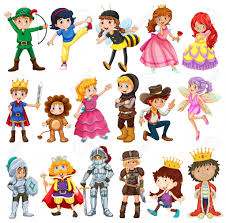 Drodzy Rodzice!.Jak mogą Państwo w codziennych aktywnościach wesprzeć swoje dziecko?Przede wszystkim, aby wszechstronnie rozwijać zdolności, wrażliwość, empatię i zainteresowanie literaturą – warto dziecku czytać książki, zgodnie z jego zainteresowaniami. Można prosić dziecko, aby opowiedziało treść znanej baśni lub wymyśliło własną. W codziennych sytuacjach warto pokazywać dziecku prawdziwe pieniądze, przeliczać, określać, co można za nie kupić. Jeśli w pobliżu przedszkola czy domu znajduje się biblioteka, warto tam pójść z dzieckiem, założyć kartę czytelnika i jak najczęściej z niej korzystać.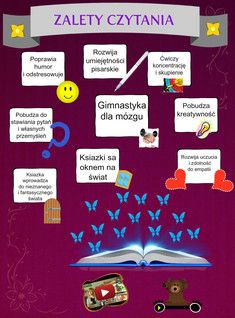 